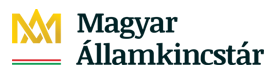 TájékoztatásTájékoztatjuk meglévő és leendő kedves ügyfeleinket, hogyDemecser városában a Magyar Államkincstár az állampapír forgalmazás területén kihelyezett ügyfélfogadást tart az alábbi helyen és időpontban:Polgármesteri Hivatal épületében, Demecser, Kétezer-egy tér 1.2020. január 23. (csütörtök) 9:00 – 15:00 óra közöttA Magyar Állam minden 2005. december 31 után született gyermeknek 42.500.-Ft életkezdési támogatást  ad.Ez Kincstári Start-számlára, Babakötvénybe helyezhető, ami jelenleg 5,8%-al kamatozik.Az ügyintézés az alábbi szolgáltatásokra terjed ki:Kincstári Start-számla nyitása = BabakötvényÉrtékpapír nyilvántartási-számla nyitásaÁllampapír forgalmazás, kizárólag készpénzmentes fizetési tranzakciókMiért érdemes a Kincstárban állampapírt vásárolni?Díjmentes számlavezetés100% állami garancia a tőkére és a kamatraKényelmi szolgáltatások (WebKincstár, MobilKincstár, TeleKincstár, SMS értesítési szolgáltatás, Hírlevél küldés)Online időpontfoglalásRugalmas, értékálló, rövid-, közép- és hosszú távú befektetés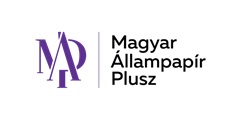 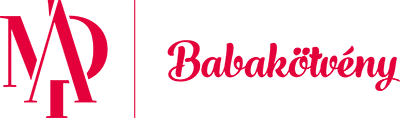 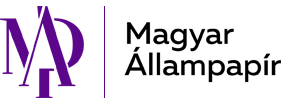 